Выпуск №:145от 31.05.2023г.ИНФОРМАЦИОННЫЙ БЮЛЛЕТЕНЬМогочинского сельского поселенияМолчановского района Томской областиРешения Совета № 190-191ТОМСКАЯ ОБЛАСТЬМОЛЧАНОВСКИЙ РАЙОНСОВЕТ МОГОЧИНСКОГО СЕЛЬСКОГО ПОСЕЛЕНИЯРЕШЕНИЕ«19» мая  2023 г.                                                                                                                   № 190                                        с. МогочиноО назначении публичных слушаний по проектурешения «Об утверждении отчета об исполнении бюджета Могочинского сельского поселения за 2022 год»	В соответствии с Бюджетным кодексом РФ, Федеральным законом от 06.10.2003г. № 131-ФЗ «Об общих принципах организации местного самоуправления в Российской Федерации»        СОВЕТ МОГОЧИНСКОГО СЕЛЬСКОГО ПОСЕЛЕНИЯ РЕШИЛ:1. Принять в первом чтении проект решения Совета Могочинского сельского поселения «Об утверждении отчета об исполнении бюджета Могочинского сельского поселения за 2022 год» согласно приложению.2. Официально опубликовать (обнародовать) проект решения Совета Могочинского сельского поселения «Об утверждении отчета об исполнении бюджета Могочинского сельского поселения за 2022 год» в информационном бюллетене.3. Провести публичные слушания по проекту решения Совета Могочинского сельского поселения «Об утверждении отчета об исполнении бюджета Могочинского сельского поселения за 2022 год» в кабинете Главы администрации Могочинского сельского поселения 05.06.2023 года в 09 часов 00 минут в форме собрания заинтересованных жителей Могочинского сельского поселения, с участием депутатов Совета Могочинского сельского поселения, Председателя Совета Могочинского сельского поселения, Главы Администрации Могочинского сельского поселения.4. Создать временную комиссию Совета Могочинского сельского поселения по организации публичных слушаний по проекту решения Совета Могочинского сельского поселения «Об утверждении отчета об исполнении бюджета Могочинского сельского поселения за 2022 год» в составе депутатов: Миронова Л.И., Беляев А.В., Лидина Д.Г., Беляева В.П., Бибанин Р.Ю., Шевченко А.С., Шведова А.С., Горшков А.Ю., Фоменко А.А.5. Предложения граждан по проекту решения Совета Могочинского сельского поселения «Об утверждении отчета об исполнении бюджета Могочинского сельского поселения за 2022 год» учитываются в соответствии с Положением о публичных слушаниях Совета Могочинского сельского поселения, утвержденным решением Совета Могочинского сельского поселения от 03.11.2005 г. № 10.6. Установить, что с материалами, относящимися к вопросу публичных слушаний, граждане вправе ознакомиться во временной комиссии Совета Могочинского сельского поселения с 20.05.2023 по 04.06.2023 в рабочее время в приемной администрации Могочинского сельского поселения.7. Контроль за исполнением настоящего решения возложить на социально – экономический комитет Совета Могочинского сельского поселения.8. Настоящее решение вступает в силу с момента официального опубликования.Председатель Совета Могочинского сельского поселения                                                     А.В. БеляевГлава Могочинского сельского поселения                                          А.А. ТакленокПриложение к решениюСовета Могочинского сельского поселенияот  19.05.2023 г. № 190Об утверждении отчета об исполнении бюджетаМогочинского сельского поселения за 2022 годВ соответствии с Бюджетным кодексом Российской Федерации, Федеральным законом от 06.10.2003 № 131-ФЗ «Об общих принципах организации местного самоуправления в Российской Федерации»СОВЕТ МОГОЧИНСКОГО СЕЛЬСКОГО ПОСЕЛЕНИЯ РЕШИЛ:1. Утвердить отчет об исполнении бюджета Могочинского сельского поселения за 2022 год по доходам в сумме 25 408,6 тысяч рублей, по расходам в сумме 24 464,8 тысяч рублей и профицит 943,8 тысяч рублей согласно приложениям № 1 - 4.2. Настоящее решение опубликовать в печатном издании «Информационный бюллетень» и  разместить на официальном сайте муниципального образования Могочинское сельское поселение в сети «Интернет» (http://www.mogochino.ru/). 3. Настоящее решение вступает в силу со дня его официального опубликования.Председатель Совета Могочинского сельского поселения                                                     А.В. БеляевГлава Могочинского сельского поселения                                          А.А. ТакленокПриложение 1 к решению                                                                                                                                                                                                                                                       Совета Могочинского сельского поселения от от  19.05.2023 г. № 190Доходы бюджета Могочинского сельского поселенияпо кодам классификации доходов бюджета за 2022 годПредседатель Совета Могочинского сельского поселения                                                     А.В. БеляевГлава Могочинского сельского поселения                                          А.А. ТакленокПриложение 2 к решению                                                                                                                                                            Совета Могочинского сельского поселения                                                                                                                                  от 19.05.2023 г. № 190Расходы бюджета по ведомственной структуре расходов бюджета Могочинского сельского поселения за 2022 годПредседатель Совета Могочинского сельского поселения                                                     А.В. БеляевГлава Могочинского сельского поселения                                          А.А. ТакленокПредседатель Совета Могочинского сельского поселения                                                     А.В. БеляевГлава Могочинского сельского поселения                                          А.А. ТакленокПредседатель Совета Могочинского сельского поселения                                                     А.В. БеляевГлава Могочинского сельского поселения                                          А.А. ТакленокТОМСКАЯ ОБЛАСТЬМОЛЧАНОВСКИЙ РАЙОНСОВЕТ МОГОЧИНСКОГО СЕЛЬСКОГО ПОСЕЛЕНИЯРЕШЕНИЕ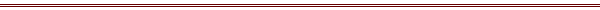 от «19» мая 2023г.			                  		             	                            № 191с. МогочиноВ соответствии с Бюджетным кодексом Российской Федерации, Федеральным законом от 06.10.2003 г. №131-ФЗ «Об общих принципах организации местного самоуправления в Российской Федерации»СОВЕТ МОГОЧИНСКОГО СЕЛЬСКОГО ПОСЕЛЕНИЯ РЕШИЛ:1. Пункт 1 решения Совета Могочинского сельского поселения от 29.12.2022г. № 186 «Об утверждении бюджета муниципального образования Могочинское сельское поселение на 2023 год и на плановый период 2024 и 2025 годов» изложить в новой редакции: Утвердить основные характеристики бюджета муниципального образования Могочинское сельское поселение на 2023 год: 1) общий объем доходов бюджета муниципального образования Могочинское сельское поселение в сумме 28 792,6 тысяч рублей, в том числе:- налоговые и неналоговые доходы в сумме 4 861,3 тысяч рублей;- безвозмездные поступления от других бюджетов бюджетной системы Российской Федерации в сумме 23 931,3 тысяч рублей;2) общий объем расходов бюджета муниципального образования Могочинское сельское поселение в сумме 31 249,8 тысяч рублей;3) дефицит бюджета муниципального образования Могочинское сельское поселение  в сумме 2 457,2 тысяч рублей.2. Объем безвозмездных поступлений в бюджет муниципального образования Могочинское сельское поселение из бюджета муниципального образования «Молчановский район» на 2023 год согласно приложения 1 к решению Совета Могочинского сельского поселения от 29.12.2022г. № 186 «Об утверждении бюджета муниципального образования Могочинское сельское поселение на 2023 год и на плановый период 2024 и 2025 годов» изложить в новой редакции:Объем безвозмездных поступлений в бюджет муниципального образования Могочинское сельское поселение из бюджета муниципального образования «Молчановский район» на 2023 годтысяч  рублей3. Источники финансирования дефицита бюджета муниципального образования Могочинское сельское поселение на 2023 год и на плановый период 2024 и 2025 годов согласно Приложения 7 к решению Совета Могочинского сельского поселения от 29.12.2022 № 186 «Об утверждении бюджета муниципального образования Могочинское сельское поселение на 2023 год и на плановый период 2024 и 2025 годов» изложить в новой редакции:Перечень и объемы финансированиямуниципальных программ Могочинского сельского поселения на 2023 годтысяч рублей4. Ведомственную структуру расходов бюджета муниципального образования Могочинское сельское поселение на 2023 год согласно приложению 11 к решению Совета Могочинского сельского поселения от 29.12.2022 № 186 «Об утверждении бюджета муниципального образования Могочинское сельское поселение на 2023 год и на плановый период 2024 и 2025 годов» изложить в новой редакции:Ведомственная структура расходов бюджета муниципального образования Могочинское сельское поселение на 2023 годтысяч рублей5. Пункт 5 решения Совета Могочинского сельского поселения от 29.12.2022г. № 186 «Об утверждении бюджета муниципального образования Могочинское сельское поселение на 2023 год и на плановый период 2024 и 2025 годов» изложить в новой редакции:«Утвердить объем бюджетных ассигнований дорожного фонда муниципального образования Могочинское сельское поселение на 2023 год и на плановый период 2024 и 2025 годов в сумме:на 2023 год – 7 931,0 тысяч рублей;на 2024 год – 2 267,0 тысяч рублей;на 2025 год – 2 384,0 тысяч рублей.»6. Настоящее решение подлежит размещению в печатном издании «Информационный бюллетень» и на официальном сайте муниципального образования «Могочинское сельское поселение» в сети «Интернет» (http://www.mogochino.ru/). 7. Контроль за исполнением настоящего решения возложить на контрольно - правовой комитет Совета Могочинского сельского поселения.8. Настоящее решение вступает в силу со дня его опубликованияПредседатель Совета Могочинского сельского поселения                                                          А.В. БеляевГлава Могочинского сельского поселения                                            А.А. ТакленокКоды бюджетной классификацииКоды бюджетной классификацииНаименование главного администратора (администратора) доходов бюджета МО Могочинское сельское поселение/ наименование доходовПлан             (тысяч рублей)Факт           (тысяч рублей)% исполненияадминистратора                       поступлений доходов бюджета МО Могочинское сельское поселение Наименование главного администратора (администратора) доходов бюджета МО Могочинское сельское поселение/ наименование доходовПлан             (тысяч рублей)Факт           (тысяч рублей)% исполнения100Управление Федерального казначейства по Томской области1920,02181,2113,61001.03.00000.01.0000.110Акцизы по подакцизным товарам (продукции), производимым на территории Российской Федерации1920,002181,2113,6182Управление Федеральной налоговой службы России по Томской области1765,72165,1122,61821.01.02000.01.0000.110Налог на доходы физических лиц1113,101258,1113,01821.06.01000.00.0000.110Налог на имущество физических лиц306,8602,9196,51821.06.06000.00.0000.110Замельный налог345,8304,187,91821.08.00000.00.0000.000Государственная пошлина39,936,691,79011.08.04020.01.1000.110Государственная пошлина за совершение нотариальных действий должностными лицами органов местного самоуправления, уполномоченными в соответствии с законодательными актами РФ на совершение нотариальных действий39,936,691,79011.11.00000.00.0000.000Доходы от использования имущества, находящегося в государственной и муниципальной собственности47,742,288,39011.11.05025.10.0000.120Доходы, получаемые в виде арендной платы, а также средства от продажи права на заключение договоров аренды за земли, находящиеся в собственности поселений (за исключением земельных участков муниципальных бюджетных и автономных учреждений)4,76,3133,09011.11.09045.10.0000.120Прочие поступления от использования имущества, находящегося в собственности поселений (за исключением имущества муниципальных бюджетных и автономных учреждений, а также имущества муниципальных унитарных предприятий, в том числе казённых)43,035,983,69011.14.00000.00.0000.000Доходы от продажи материальных и нематериальных активов60,060,0100,09011.14.06025.10.0000.430Доходы от продажи земельных участков, находящихся в собственности сельских поселений (за исключением земельных участков муниципальных бюджетных и автономных учреждений)2,62,6100,09011.14.02053.10.0000.410Доходы от реализации иного имущества, находящегося в собственности сельских поселений (за исключением имущества муниципальных бюджетных и автономных учреждений, а также имущества муниципальных унитарных предприятий, в том числе казенных), в части реализации основных средств по указанному имуществу57,457,4100,09011.16.00000.00.0000.000Штрафы, санкции, возмещение ущерба122,9122,9100,09011.16.02020.02.0000.140Административные штрафы, установленные законами субъектов Российской Федерации об административных правонарушениях, за нарушение муниципальных правовых актов1,51,5100,09011.16.07010.10.0000.140Штрафы, неустойки, пени, уплаченные в случае просрочки исполнения поставщиком (подрядчиком, исполнителем) обязательств, предусмотренных муниципальным контрактом, заключенным муниципальным органом, казенным учреждением сельского поселения112,7112,7100,09011.16.07090.10.0000.140Иные штрафы, неустойки, пени, уплаченные в соответствии с законом или договором в случае неисполнения или ненадлежащего исполнения обязательств перед муниципальным органом, (муниципальным казенным учреждением) сельского поселения7,07,0100,09011.16.11064.01.0000.140Платежи, уплачиваемые в целях возмещения вреда, причиняемого автомобильным дорогам местного значения транспортными средствами, осуществляющими перевозки тяжеловесных и (или) крупногабаритных грузов1,71,7100,09012.02.00000.00.0000.000Безвозмездные поступления20800,620800,6100,09012.02.15001.10.0000.150Дотации бюджетам сельских поселений на выравнивание бюджетной обеспеченности из бюджета субъекта Российской Федерации6 437,36 437,3100,09012.02.25555.10.0000.150Субсидии бюджетам сельских поселений на реализацию программ формирования современной городской среды6 909,66 909,6100,09012.02.29999.10.0000.150Прочие субсидии бюджетам сельских поселений3 344,83 344,8100,09012.02.35082.10.0000.150Субвенции бюджетам сельских поселений на предоставление жилых помещений детям-сиротам и детям, оставшимся без попечения родителей, лицам из их числа по договорам найма специализированных жилых помещений2247,32247,3100,09012.02.35118.10.0000.150Субвенции бюджетам сельских поселений на осуществление первичного воинского учета органами местного самоуправления поселений, муниципальных и городских округов437,1437,1100,09012.02.49999.10.0000.150Прочие межбюджетные трансферты, передаваемые бюджетам сельских поселений2028,42028,4100,09012.19.60010.10.0000.150Возврат прочих остатков субсидий, субвенций и иных межбюджетных трансфертов, имеющих целевое назначение, прошлых лет из бюджетов сельских поселений-603,9-603,9100,0Итого24 756,825 408,6102,6НаименованиеВедРзПРЦСРВРПлан 2022Факт 2022% исполнения12345678ВСЕГО26874,124464,891,0Администрация Могочинского сельского поселения28869,024459,784,7Общегосударственные вопросы90101008 039,88014,199,7Функционирование высшего должностного лица субъекта Российской Федерации и органа местного самоуправления9010102451,1451,1100Руководство и управление в сфере установленных функций органов государственной власти субъектов Российской Федерации и органов местного самоуправления901010200 2 00 00000451,1451,1100Глава муниципального образования901010200 2 03 00000451,1451,1100Расходы на выплаты персоналу в целях обеспечения выполнения функций государственными (муниципальными) органами, казенными учреждениями, органами управления государственными внебюджетными фондами901010200 2 03 00000100451,1451,1100Расходы на выплаты персоналу государственных (муниципальных) органов901010200 2 03 00000120451,1451,1100Функционирование Правительства Российской Федерации, высших исполнительных органов государственной власти субъектов Российской Федерации, местных администраций90101047217,67191,999,6Руководство и управление в сфере установленных функций органов государственной власти субъектов Российской Федерации и органов местного самоуправления901010400 2 00 000007217,67191,999,6Центральный аппарат901010400 2 04 000007217,67191,999,6Расходы на выплаты персоналу в целях обеспечения выполнения функций государственными (муниципальными) органами, казенными учреждениями, органами управления государственными внебюджетными фондами901010400 2 04 000001006453,96453,9100Расходы на выплаты персоналу государственных (муниципальных) органов901010400 2 04 000001206453,96453,9100Закупка товаров, работ и услуг для обеспечения государственных (муниципальных) нужд901010400 2 04 00000200742,2716,596,5Иные закупки товаров, работ и услуг для обеспечения государственных (муниципальных) нужд901010400 2 04 00000240742,2716,596,5Иные бюджетные ассигнования901010400 2 04 0000080021,521,5100Уплата налогов, сборов и иных платежей 901010400 2 04 0000085021,521,5100Обеспечение проведения выборов и референдумов901010770,070,0100Выборы депутатов в Совет Могочинского сельского поселения901010799 2 03 0000070,070,0100Закупка товаров, работ и услуг для обеспечения государственных (муниципальных) нужд901010799 2 03 0000020070,070,0100Прочие расходы901010799 2 03 0000029070,070,0100Другие общегосударственные вопросы9010113301,1301,1100,0Муниципальная программа «Предупреждение, ликвидация чрезвычайных ситуаций на территории муниципального образования «Могочинское сельское поселение» Молчановского района Томской области на 2016-2024 годы»901011379 5 58 0000066,566,6100Мероприятий по страхованию муниципальной собственности901011379 5 58 0100019,719,7100Закупка товаров, работ и услуг для обеспечения государственных (муниципальных) нужд901011379 5 58 0100020019,719,7100Иные закупки товаров, работ и услуг для обеспечения государственных (муниципальных) нужд901011379 5 58 0100024019,719,7100Мероприятия по замеру уровня паводковых вод на водомерном посту и пьезометрических скважинах901011379 5 58 0200046,846,8100Закупка товаров, работ и услуг для обеспечения государственных (муниципальных) нужд901011379 5 58 0200020046,846,8100Иные закупки товаров, работ и услуг для обеспечения государственных (муниципальных) нужд901011379 5 58 0200024046,846,8100Муниципальная программа «Ведение похозяйственного учета в Могочинском сельском поселении на 2019-2024 годы»901011379 5 59 000006,56,5100Мероприятия по обновлению и сопровождению информационно-программного комплекса901011379 5 59 020006,56,5100Закупка товаров, работ и услуг для обеспечения государственных (муниципальных) нужд901011379 5 59 020002006,56,5100Иные закупки товаров, работ и услуг для обеспечения государственных (муниципальных) нужд901011379 5 59 020002406,56,5100Муниципальная программа «Средства массовой информации на 2019-2024 годы»901011379 5 60 0000011,811,8100Мероприятия по опубликованию информационных материалов в средствах массовой информации901011379 5 60 0100011,811,8100Закупка товаров, работ и услуг для обеспечения государственных (муниципальных) нужд901011379 5 60 0100020011,811,8100Иные закупки товаров, работ и услуг для обеспечения государственных (муниципальных) нужд901011379 5 60 0100024011,811,8100Муниципальная программа «Устойчивое общественное развитие в муниципальном образовании «Могочинское сельское поселение» Молчановского района Томской области»901011379 5 61 0000023,323,3100Мероприятия по уплате членских взносов в Ассоциацию «Совет муниципальных образований Томской области»901011379 5 61 0100023,323,3100Иные бюджетные ассигнования901011379 5 61 0100080023,323,3100Уплата налогов, сборов и иных платежей 901011379 5 61 0100085023,323,3100Муниципальная программа «Управление и распоряжение муниципальным имуществом в Могочинском сельском поселении на 2017-2024 годы»901011379 5 64 0000012,912,9100Мероприятия по оценке и оформлению права собственности объектов имущества казны, безхозяйственного и выморочного имущества901011379 5 64 010005,55,5100Закупка товаров, работ и услуг для обеспечения государственных (муниципальных) нужд901011379 5 64 010002005,55,5100Иные закупки товаров, работ и услуг для обеспечения государственных (муниципальных) нужд901011379 5 64 010002405,55,5100Мероприятия по изготовлению межевых планов и выполнение кадастровых работ901011379 5 64 020007,07,0100Закупка товаров, работ и услуг для обеспечения государственных (муниципальных) нужд901011379 5 64 020002007,07,0100Иные закупки товаров, работ и услуг для обеспечения государственных (муниципальных) нужд901011379 5 64 02002407,07,0100Мероприятия по уплате налогов, пошлин, сборов901011379 5 64 040000,40,4100Закупка товаров, работ и услуг для обеспечения государственных (муниципальных) нужд901011379 5 64 040002000,40,4100Иные закупки товаров, работ и услуг для обеспечения государственных (муниципальных) нужд901011379 5 64 040002400,40,4100Непрограммное направление расходов901011399 3 00 00000180,0180,0100Иные бюджетные ассигнования901011399 3 02 00000800180,0180,0100Уплата налогов, сборов и иных платежей901011399 3 02 00000850180,0180,0100Национальная оборона9010200437,1437,1100Мобилизационная и вневойсковая подготовка9010203437,1437,1100Муниципальная программа «Муниципальное управление Молчановского района на 2017-2022 годы»901020309 0 00 00000437,1437,1100Подпрограмма «Совершенствование межбюджетных отношений в Молчановском районе»901020309 3 00 00000437,1437,1100Основное мероприятие «Обеспечение осуществления в МО «Молчановский район» передаваемых Российской Федерацией органам местного самоуправления полномочий по первичному воинскому учету на территориях, где отсутствуют военные комисcариаты»901020309 3 52 00000437,1437,1100Осуществление первичного воинского учета на территориях, где отсутствуют военные комиссариаты901020309 3 52 51180437,1437,1100Расходы на выплаты персоналу в целях обеспечения выполнения функций государственными (муниципальными) органами, казенными учреждениями, органами управления государственными внебюджетными фондами901020309 3 52 51180100432,2432,2100Расходы на выплаты персоналу государственных (муниципальных) органов901020309 3 52 51180120432,2432,2100Закупка товаров, работ и услуг для обеспечения государственных (муниципальных) нужд901020309 3 52 511802004,94,9100Иные закупки товаров, работ и услуг для обеспечения государственных (муниципальных) нужд90120309 3 52 511802404,94,9100Национальная безопасность и правоохранительная деятельность9010300159,8159,8100Защита населения и территории от чрезвычайных ситуаций природного и техногенного характера, гражданская оборона9010309117,9117,9100Муниципальная программа «Предупреждение, ликвидация чрезвычайных ситуаций на территории муниципального образования «Могочинское сельское поселение» Молчановского района Томской области на 2016-2024 годы»901030979 5 58 00000117,9117,9100Мероприятия по предупреждению и ликвидации последствий чрезвычайных ситуаций в границах сельского поселения901030979 5 58 04000117,9117,9100Закупка товаров, работ и услуг для обеспечения государственных (муниципальных) нужд901030979 5 58 04000200117,9117,9100Иные закупки товаров, работ и услуг для обеспечения государственных (муниципальных) нужд901030979 5 58 04000240117,9117,9100Другие вопросы в области национальной безопасности и правоохранительной деятельности901031441,941,9100Муниципальная программа «Пожарная безопасность на территории Могочинского сельского поселения на 2019-2024 годы»9010314 79 5 57 0000041,941,9100Мероприятия по опашке границ населенных пунктов Могочинского сельского поселения901031479 5 57 0100041,941,9100Закупка товаров, работ и услуг для обеспечения государственных (муниципальных) нужд901031479 5 57 0100020041,941,9100Иные закупки товаров, работ и услуг для обеспечения государственных (муниципальных) нужд901031479 5 57 0100024041,941,9100Мероприятия по заполнению водой пожарных водоемов Могочинского сельского поселения901031479 5 57 0200041,941,9100Закупка товаров, работ и услуг для обеспечения государственных (муниципальных) нужд901031479 5 57 0200020041,941,9100Иные закупки товаров, работ и услуг для обеспечения государственных (муниципальных) нужд901031479 5 57 0200024041,941,9100Национальная экономика90104005730,93395,259,244Дорожное хозяйство (дорожные фонды)90104095730,93395,259,244Муниципальная программа «Содержание и развитие муниципального хозяйства Молчановского района на 2017-2022 годы»901040907 0 00 000002703,32703,3100Подпрограмма «Сохранение и развитие автомобильных дорог Молчановского района»901040907 1 00 000002703,32703,3100Основное мероприятие «Содержание и ремонт автомобильных дорог общего пользования местного значения Молчановского района»901040907 1 51 000002703,32703,3100Капитальный ремонт и (или) ремонт автомобильных дорог общего пользования местного значения в границах Молчановского района901040907 1 51 409302703,32703,3100Закупка товаров, работ и услуг для обеспечения государственных (муниципальных) нужд901040907 1 51 409302002703,32703,3100Иные закупки товаров, работ и услуг для обеспечения государственных (муниципальных) нужд901040907 1 51 409302402703,32703,3100Муниципальная программа «Модернизация и развитие автомобильных дорог общего пользования местного значения «Могочинского сельского поселения» Молчановского района Томской области на 2015-2024 годы»901040979 5 51 000003027,7692,022,856Текущее содержание дорог901040979 5 51 010001634,9487,429,812Закупка товаров, работ и услуг для обеспечения государственных (муниципальных) нужд901040979 5 51 010002001634,9487,429,812Иные закупки товаров, работ и услуг для обеспечения государственных (муниципальных) нужд901040979 5 51 010002401634,9487,429,812Ремонт автомобильных дорог901040979 5 51 030001250,562,34,982Закупка товаров, работ и услуг для обеспечения государственных (муниципальных) нужд901040979 5 51 030002001250,562,34,982Иные закупки товаров, работ и услуг для обеспечения государственных (муниципальных) нужд901040979 5 51 030002401250,562,34,982Софинансирование расходов на капитальный ремонт и (или) ремонт автомобильных дорог общего пользования местного значения в границах Молчановского района в с. Могочино901040979 5 51 S0930142,3142,3100Закупка товаров, работ и услуг для обеспечения государственных (муниципальных) нужд901040979 5 51 S0930200142,3142,3100Иные закупки товаров, работ и услуг для обеспечения государственных (муниципальных) нужд90104099 5 51 S0930240142,3142,3100Жилищно-коммунальное хозяйство90105009575,29527,399,5Коммунальное хозяйство901050279 5 54 00000124,7124,7100Муниципальная программа «Содержание нецентрализованных источников водоснабжения на территории муниципального образования «Могочинское сельское поселение» на период 2017-2024 годы»901050279 5 54 00000123,1123,1100Мероприятия по ремонту и строительству шахтных колодцев901050279 5 54 0200098,298,2100Закупка товаров, работ и услуг для обеспечения государственных (муниципальных) нужд901050279 5 54 0200020098,298,2100Иные закупки товаров, работ и услуг для обеспечения государственных (муниципальных) нужд901050279 5 54 0200024098,298,2100Мероприятия по ремонту водоразборной башни с.Игреково901050279 5 54 0400011,511,5100Закупка товаров, работ и услуг для обеспечения государственных (муниципальных) нужд901050279 5 54 0400020011,511,5100Иные закупки товаров, работ и услуг для обеспечения государственных (муниципальных) нужд901050279 5 54 0400024011,511,5100Мероприятия по обслуживанию и ремонту локальной станции питьевой воды «Гейзер-ТМ»901050279 5 54 050006,56,5100Закупка товаров, работ и услуг для обеспечения государственных (муниципальных) нужд901050279 5 54 050002006,56,5100Иные закупки товаров, работ и услуг для обеспечения государственных (муниципальных) нужд901050279 5 54 050002406,56,5100Мероприятия по обеспечению населения питьевой водой гарантированного качества901050279 5 54 030008,58,5100Закупка товаров, работ и услуг для обеспечения государственных (муниципальных) нужд901050279 5 54 030002008,58,5100Иные закупки товаров, работ и услуг для обеспечения государственных (муниципальных) нужд901050279 5 54 030002408,58,5100Благоустройство901 05039450,59402,699,5Муниципальная программа «Развитие уличного освещения в населенных пунктах Могочинского сельского поселения на 2019-2024 г.г.»901050379 5 56 00000357,7319,689,3Мероприятия по оплате за потребленную электроэнергию работы фонарей уличного освещения на территории поселения901050379 5 56 01000338,7300,788,7Закупка товаров, работ и услуг для обеспечения государственных (муниципальных) нужд901050379 5 56 01000200338,7300,788,7Иные закупки товаров, работ и услуг для обеспечения государственных (муниципальных) нужд901050379 5 56 01000240338,7300,788,7Текущее содержание и обслуживание наружных сетей уличного освещения территории поселения901050379 5 56 0200019,019,0100Закупка товаров, работ и услуг для обеспечения государственных (муниципальных) нужд901050379 5 56 0200020019,019,0100Иные закупки товаров, работ и услуг для обеспечения государственных (муниципальных) нужд901050379 5 56 0200024019,019,0100Муниципальная программа «Благоустройство территории Могочинского сельского поселения на 2019-2024 г.г.»901050379 5 55 00000907,1897,298,9Мероприятия по благоустройству сельского поселения9010503795 55 01000689,0679,198,5Закупка товаров, работ и услуг для обеспечения государственных (муниципальных) нужд901050379 5 55 01000200689,0679,198,5Иные закупки товаров, работ и услуг для обеспечения государственных (муниципальных) нужд901050379 5 55 01000240689,0679,198,5Мероприятия по благоустройству-«Парк культуры и отдыха»901050379 5 55 04000127,1127,1100Закупка товаров, работ и услуг для обеспечения государственных (муниципальных) нужд901050379 5 55 04000200127,1127,1100Иные закупки товаров, работ и услуг для обеспечения государственных (муниципальных) нужд901050379 5 55 04000240127,1127,1100Мероприятия по благоустройству хоккейной коробки901050379 5 55 0500082,882,8100Закупка товаров, работ и услуг для обеспечения государственных (муниципальных) нужд901050379 5 55 0500020082,882,8100Иные закупки товаров, работ и услуг для обеспечения государственных (муниципальных) нужд901050379 5 55 0500024082,882,8100Установка «Стел Памяти» участникам Великой Отечественной Войны901050379 5 55 060008,28,2100Закупка товаров, работ и услуг для обеспечения государственных (муниципальных) нужд901050379 5 55 060002008,28,2100Иные закупки товаров, работ и услуг для обеспечения государственных (муниципальных) нужд901050379 5 55 060002408,28,2100Муниципальная программа «Формирование комфортной городской среды на 2018-2024 годы» в рамках Государственной программы «Формирование комфортной городской среды Томской области» 901050313 WF2 555507273,37273,3100Мероприятия по благоустройству-«Парк культуры и отдыха»901050313 WF2 555507273,37273,3100Закупка товаров, работ и услуг для обеспечения государственных (муниципальных) нужд901050313 WF2 555502007273,37273,3100Иные закупки товаров, работ и услуг для обеспечения государственных (муниципальных) нужд901050313 WF2 555502407273,37273,3100Муниципальная программа «Энергосбережение и повышение энергетической эффективности использования энергетических ресурсов при эксплуатации объектов уличного освещения муниципального образования Могочинское сельское поселение на 2020-2027 годы»901050379 5 67 00000912,5912,5100Мероприятия, направленные на энергосбережение и повышение энергетической эффективности использования энергетических ресурсов901050379 5 67 01000912,5912,5100Закупка товаров, работ и услуг для обеспечения государственных (муниципальных) нужд901050379 5 67 01000200912,5912,5100Иные закупки товаров, работ и услуг для обеспечения государственных (муниципальных) нужд901050379 5 67 01000240912,5912,5100Культура, кинематография 90108001,61,6100Культура90108011,61,6100Муниципальная программа «Развитие культуры муниципального образования «Могочинское сельское поселение» Молчановского района Томской области на 2015-2024 годов»901080179 5 52 000001,61,6100Мероприятия по содействию национально-культурному развитию901080179 5 52 010001,61,6100Закупка товаров, работ и услуг для обеспечения государственных (муниципальных) нужд901080179 5 52 010002001,61,6100Иные закупки товаров, работ и услуг для обеспечения государственных (муниципальных) нужд901080179 5 52 010002401,61,6100Социальная политика90110002247,32247,3100Охрана семьи и детства90110042247,32247,3100Муниципальная программа «Социальная поддержка населения Молчановского района на 2017-2024 годы»901100405 0 00 000002247,32247,3100Подпрограмма «Социальная защита населения Молчановского района»901100405 1 00 000002247,32247,3100Основное мероприятие «Предоставление жилых помещений детям-сиротам и детям, оставшимся без попечения родителей, лицам из их числа по договорам найма специализированных жилых помещений»901100405 1 52 000002247,32247,3100Предоставление жилых помещений детям-сиротам и детям, оставшимся без попечения родителей, лицам из их числа по договорам найма специализированных жилых помещений (за счет средств областного бюджета)901100405 1 52 408202247,32247,3100Капитальные вложения в объекты недвижимого имущества государственной (муниципальной) собственности901100405 1 52 408204002247,32247,3100Бюджетные инвестиции 901100405 1 52 408204102247,32247,3100Физическая культура и спорт9011100677,3677,3100Физическая культура9011101677,3677,3100Муниципальная программа «Развитие молодежной политики, физической культуры и спорта в Молчановском районе на 2017-2024 годы»901110103 1 P5 40008641,6641,6100Подпрограмма «Развитие физической культуры и массового спорта в Молчановском районе»901110103 1 P5 40008641,6641,6100Основное мероприятие «Создание благоприятных условий для увеличения охвата населения спортом и физической культурой»901110103 1 P5 40008641,6641,6100Обеспечение условий для развития физической культуры и массового спорта901110103 1 P5 40008641,6641,6100Расходы на выплаты персоналу в целях обеспечения выполнения функций государственными (муниципальными) органами, казенными учреждениями, органами управления государственными внебюджетными фондами901110103 1 P5 40008100604,5604,5100Расходы на выплаты персоналу государственных (муниципальных) органов901110103 1 P5 40008110604,5604,5100Закупка товаров, работ и услуг для обеспечения государственных (муниципальных) нужд901110103 1 P5 4000820037,137,1100Иные закупки товаров, работ и услуг для обеспечения государственных (муниципальных) нужд901110103 1 P5 4000824037,137,1100Муниципальная программа «Развитие физической культуры и спорта в муниципальном образовании «Могочинское сельское поселение» Молчановского района Томской области на 2015-2024 годы»901110179 5 53 0000035,735,7100Софинансирование на обеспечение условий для развития физической культуры и массового спорта901110179 5 P5 S000833,733,7100Расходы на выплаты персоналу в целях обеспечения выполнения функций государственными (муниципальными) органами, казенными учреждениями, органами управления государственными внебюджетными фондами901110179 5 P5 S000810022,622,6100Закупка товаров, работ и услуг для обеспечения государственных (муниципальных) нужд901110179 5 P5 S000820011,111,1100Иные закупки товаров, работ и услуг для обеспечения государственных (муниципальных) нужд901110179 5 P5 S000824011,111,1100Мероприятия по развитию детско-юношеского спорта, спортивной ориентации90111012,02,0100Закупка товаров, работ и услуг для обеспечения государственных (муниципальных) нужд901110179 5 53 010002002,02,0100Иные закупки товаров, работ и услуг для обеспечения государственных (муниципальных) нужд901110179 5 53 010002402,02,0100Совет Могочинского сельского поселения9025,15,1100Общегосударственные вопросы90201005,15,1100Функционирование законодательных (представительных) органов государственной власти и представительных органов муниципальных образований90201035,15,1100Руководство и управление в сфере установленных функций органов государственной власти субъектов Российской Федерации  и органов местного самоуправления902010300 2 00 000005,15,1100Центральный аппарат902010300 2 04 000005,15,1100Закупка товаров, работ и услуг для обеспечения государственных (муниципальных) нужд902010300 2 04 000002005,15,1100Иные закупки товаров, работ и услуг для обеспечения государственных (муниципальных) нужд902010300 2 04 000002405,15,1100Дефицит (профицит) +/--2117,3943,8Приложение 3 Приложение 3 Приложение 3 Приложение 3 Приложение 3 к решению Совета Могочинского сельского поселенияк решению Совета Могочинского сельского поселенияк решению Совета Могочинского сельского поселенияк решению Совета Могочинского сельского поселенияк решению Совета Могочинского сельского поселенияот 19.05.2023 г. № 190от 19.05.2023 г. № 190от 19.05.2023 г. № 190от 19.05.2023 г. № 190от 19.05.2023 г. № 190Расходы бюджета Могочинского сельского поселенияРасходы бюджета Могочинского сельского поселенияРасходы бюджета Могочинского сельского поселенияРасходы бюджета Могочинского сельского поселенияРасходы бюджета Могочинского сельского поселенияпо разделам и подразделам классификации расходов бюджетов за 2022годпо разделам и подразделам классификации расходов бюджетов за 2022годпо разделам и подразделам классификации расходов бюджетов за 2022годпо разделам и подразделам классификации расходов бюджетов за 2022годпо разделам и подразделам классификации расходов бюджетов за 2022годПриложение 4 Приложение 4 к решению Совета Могочинского сельского поселенияк решению Совета Могочинского сельского поселенияот  19.05.2023 г. № 190от  19.05.2023 г. № 190Источники финансирования дефицита бюджета Могочинского сельского поселения по кодам классификации источников финансирования дефицитов бюджетов за 2022 годО внесении изменения в Решение Совета Могочинского сельского поселения от 29.12.2022 № 186 «Об утверждении бюджета муниципального образования Могочинское сельское поселение на 2023 год и на плановый период 2024 и 2025 годов»Коды бюджетной классификации Российской ФедерацииНаименование показателейСумма2 02 00000 00 0000 000Безвозмездные поступления от других бюджетов бюджетной системы Российской Федерации23 931,302 02 01000 00 0000 150Дотации бюджетам бюджетной системы Российской Федерации6 864,802 02 15001 10 0000 150Дотации бюджетам сельских поселений на выравнивание уровня бюджетной обеспеченности 6 864,802 02 20000 00 0000 150Субсидии бюджетам бюджетной системы Российской Федерации (межбюджетные субсидии)13 578,302 02 25555 10 0000 150Субсидии бюджетам сельских поселений на реализацию программ формирования современной городской среды7 359,902 02 29999 10 0000 150Субсидии на подготовку проектов изменений в генеральных планы, правила землепользования и застройки на 2023 год570,002 02 29999 10 0000 150Субсидия на осуществление капитальных вложений в объекты муниципальной собственности в сфере обращения с твердыми коммунальными отходами га 2023 год1 703,202 02 29999 10 0000 150Субсидия  на обеспечение условий для развития физической культуры и массового спорта713,702 02 29999 10 0000 150Субсидии на капитальный ремонт и (или) ремонт автомобильных дорог общего пользования местного значения в границах Молчановского района3 231.502 02 30000 00 0000 150Субвенции бюджетам бюджетной системы Российской Федерации1 247,702 02 35082 10 0000 150Субвенция на осуществление государственных полномочий по обеспечению жилыми помещениями детей-сирот и детей, оставшихся без попечения родителей, а также лиц из их числа, в рамках государственной программы «Детство под защитой на 2014-2019 годы»749,102 02 35118 10 0000 150Субвенция бюджетам муниципальных районов на осуществление первичного воинского учета на территориях, где отсутствуют военные комиссариаты498,602 02 40000 00 0000 150Иные межбюджетные трансферты2 240,502 02 49999 10 0000 150Иные межбюджетные трансферты на оказание помощи в ремонте и (или) переустройстве жилых помещений граждан, не стоящих на учете в качестве нуждающихся в улучшении жилищных условий и не реализовавших свое право на улучшение жилищных условий за счет средств федерального и областного бюджетов в 2009 и последующих годах, из числа: участников и инвалидов Великой Отечественной войны 1941 - 1945 годов; тружеников тыла военных лет; лиц, награжденных знаком «Жителю блокадного Ленинграда»; бывших несовершеннолетних узников концлагерей; вдов погибших (умерших) участников Великой Отечественной войны 1941 - 1945 годов, не вступивших в повторный брак, на 2023 год и на плановый период 2024 и 2025 годов20,002 02 49999 10 0000 150Иные межбюджетные трансферты на поддержание мер по обеспечению сбалансированности бюджетов сельских поселений Молчановского района2 171,002 02 49999 10 0000 150Иной межбюджетный трасферт на обеспечение ногодетных семей в Молчановском районе дымовыми пожарными извещателями49,50№НаименованиеКЦСРСумма№НаименованиеКЦСРСумма№Всего:Всего:10 154,31Муниципальная программа «Развитие молодежной политики, физической культуры и спорта в Молчановском районе на 2017-2024 годы»03 0 00 00000713,72Муниципальная программа «Модернизация и развитие автомобильных дорог общего пользования местного значения «Могочинского сельского поселения» Молчановского района Томской области на 2015-2024 годы»79 5 51 000004699,53Муниципальная программа «Развитие культуры муниципального образования «Могочинское сельское поселение» Молчановского района Томской области на 2015-2024 годов»79 5 52 0000022,04Муниципальная программа «Развитие физической культуры и спорта в муниципальном образовании «Могочинское сельское поселение» Молчановского района Томской области на 2015-2024 годы»79 5 53 0000040,35Муниципальная программа «Развитие уличного освещения в населенных пунктах Могочинского сельского поселения на 2019-2024 г.г."79 5 56 00000390,06Муниципальная программа «Благоустройство территории Могочинского сельского поселения на 2019-2024 г.г.»79 5 55 00000174,57Муниципальная программа «Содержание нецентрализованных источников водоснабжения на территории муниципального образования «Могочинское сельское поселение» на период 2017-2024 годы»79 5 54 00000221,78Муниципальная программа «Пожарная безопасность на территории Могочинского сельского поселения на 2019-2024 годы»79 5 57 0000030,09Муниципальная программа «Предупреждение, ликвидация чрезвычайных ситуаций на территории муниципального образования «Могочинское сельское поселение» Молчановского района Томской области на 2016-2024 годы»79 5 58 00000199,910Муниципальная программа «Ведение похозяйственного учета в Могочинском сельском поселении на 2019-2024 годы»79 5 59 000007,011Муниципальная программа «Средства массовой информации на 2019-2024 годы»79 5 60 000003,012Муниципальная программа «Устойчивое общественное развитие в муниципальном образовании «Могочинское сельское поселение» Молчановского района Томской области»79 5 61 0000025,013Муниципальная программа «Управление и распоряжение муниципальным имуществом в Могочинском сельском поселении на 2017-2024 годы»79 5 64 0000090,014Муниципальная программа «Энергосбережение и повышение энергетической эффективности использования энергетических ресурсов при эксплуатации объектов личного освещения муниципального образования Могочинское сельское поселение на 2020-2027 годы»79 5 67 00000          920.015Подготовка проектов изменений в генеральные планы, правила землепользования и застройки79 5 68 00000600,016Муниципальная программа «Профилактика терроризма и экстремизма, а также минимизации и (или) ликвидации последствий проявления терроризма и экстремизма на территории муниципального образования «Могочинское сельское поселение» на 2017-2025 годы»79 5 63 000001,017Муниципальная программа по разработке проектной документации на объекты муниципальной собственности в сфере обращения с твердыми коммульными отходами79 5 69 4П0202 016,6НаименованиеВедВедРзПРЦСРВРСумма1223456ВСЕГО31 249,8Администрация Могочинского сельского поселения90190131 244,3Общегосударственные вопросы90190101008 899,1Функционирование высшего должностного лица субъекта Российской Федерации и органа местного самоуправления9019010102980,3Руководство и управление в сфере установленных функций органов государственной власти субъектов Российской Федерации и органов местного самоуправления901901010200 2 00 00000980,3Глава муниципального образования901901010200 2 03 00000980,3Расходы на выплаты персоналу в целях обеспечения выполнения функций государственными (муниципальными) органами, казенными учреждениями, органами управления государственными внебюджетными фондами901901010200 2 03 00000100980,3Расходы на выплаты персоналу государственных (муниципальных) органов901901010200 2 03 00000120980,3Функционирование Правительства Российской Федерации, высших исполнительных органов государственной власти субъектов Российской Федерации, местных администраций90190101047 813,8Руководство и управление в сфере установленных функций органов государственной власти субъектов Российской Федерации и органов местного самоуправления901901010400 2 00 000007 022,0Центральный аппарат901901010400 2 04 000007 022,0Расходы на выплаты персоналу в целях обеспечения выполнения функций государственными (муниципальными) органами, казенными учреждениями, органами управления государственными внебюджетными фондами901901010400 2 04 000001007 022,0Расходы на выплаты персоналу государственных (муниципальных) органов901901010400 2 04 000001207 022,0Закупка товаров, работ и услуг для обеспечения государственных (муниципальных) нужд901901010400 2 04 00000200719,9Иные закупки товаров, работ и услуг для обеспечения государственных (муниципальных) нужд901901010400 2 04 00000240719,9Иные бюджетные ассигнования901901010400 2 04 0000080071,0Уплата налогов, сборов и иных платежей 901901010400 2 04 0000085071,0Другие общегосударственные вопросы9019010113105,0Муниципальная программа «Предупреждение, ликвидация чрезвычайных ситуаций на территории муниципального образования «Могочинское сельское поселение» Молчановского района Томской области на 2016-2024 годы»901901011379 5 58 0000020,0Мероприятий по страхованию муниципальной собственности901901011379 5 58 0100020,0Закупка товаров, работ и услуг для обеспечения государственных (муниципальных) нужд901901011379 5 58 0100020020,0Иные закупки товаров, работ и услуг для обеспечения государственных (муниципальных) нужд901901011379 5 58 0100024020,0Муниципальная программа «Ведение похозяйственного учета в Могочинском сельском поселении на 2019-2024 годы»901901011379 5 59 000007,0Мероприятия по обновлению и сопровождению информационно-программного комплекса901901011379 5 59 020007,0Закупка товаров, работ и услуг для обеспечения государственных (муниципальных) нужд901901011379 5 59 020002007,0Иные закупки товаров, работ и услуг для обеспечения государственных (муниципальных) нужд901901011379 5 59 020002407,0Муниципальная программа «Средства массовой информации на 2019-2024 годы»901901011379 5 60 000003,0Мероприятия по опубликованию информационных материалов в средствах массовой информации901901011379 5 60 010003,0Закупка товаров, работ и услуг для обеспечения государственных (муниципальных) нужд901901011379 5 60 010002003,0Иные закупки товаров, работ и услуг для обеспечения государственных (муниципальных) нужд901901011379 5 60 010002403,0Муниципальная программа «Устойчивое общественное развитие в муниципальном образовании «Могочинское сельское поселение» Молчановского района Томской области»901901011379 5 61 0000025,0Мероприятия по уплате членских взносов в Ассоциацию «Совет муниципальных образований Томской области»901901011379 5 61 0100025,0Иные бюджетные ассигнования901901011379 5 61 0100080025,0Уплата налогов, сборов и иных платежей 901901011379 5 61 0100085025,0Муниципальная программа «Управление и распоряжение муниципальным имуществом в Могочинском сельском поселении на 2017-2024 годы»901901011379 5 64 0000050,0Мероприятия по оценке и оформлению права собственности объектов имущества казны, безхозяйственного и выморочного имущества901901011379 5 64 0100050,0Закупка товаров, работ и услуг для обеспечения государственных (муниципальных) нужд901901011379 5 64 0100020050,0Иные закупки товаров, работ и услуг для обеспечения государственных (муниципальных) нужд901901011379 5 64 0100024050,0Национальная оборонаНациональная оборона9010200498,6Мобилизационная и вневойсковая подготовкаМобилизационная и вневойсковая подготовка9010203498,6Муниципальная программа «Муниципальное управление Молчановского района на 2017-2023 годы»Муниципальная программа «Муниципальное управление Молчановского района на 2017-2023 годы»901020309 0 00 00000498,6Подпрограмма «Совершенствование межбюджетных отношений в Молчановском районе»Подпрограмма «Совершенствование межбюджетных отношений в Молчановском районе»901020309 3 00 00000498,6Основное мероприятие «Обеспечение осуществления в МО «Молчановский район» передаваемых Российской Федерацией органам местного самоуправления полномочий по первичному воинскому учету на территориях, где отсутствуют военные комисcариаты»Основное мероприятие «Обеспечение осуществления в МО «Молчановский район» передаваемых Российской Федерацией органам местного самоуправления полномочий по первичному воинскому учету на территориях, где отсутствуют военные комисcариаты»901020309 3 52 00000498,6Осуществление первичного воинского учета на территориях, где отсутствуют военные комиссариатыОсуществление первичного воинского учета на территориях, где отсутствуют военные комиссариаты901020309 3 52 51180498,6Расходы на выплаты персоналу в целях обеспечения выполнения функций государственными (муниципальными) органами, казенными учреждениями, органами управления государственными внебюджетными фондамиРасходы на выплаты персоналу в целях обеспечения выполнения функций государственными (муниципальными) органами, казенными учреждениями, органами управления государственными внебюджетными фондами901020309 3 52 51180100489,0Расходы на выплаты персоналу государственных (муниципальных) органовРасходы на выплаты персоналу государственных (муниципальных) органов901020309 3 52 51180120489,0Закупка товаров, работ и услуг для обеспечения государственных (муниципальных) нуждЗакупка товаров, работ и услуг для обеспечения государственных (муниципальных) нужд901020309 3 52 511802009.6Иные закупки товаров, работ и услуг для обеспечения государственных (муниципальных) нуждИные закупки товаров, работ и услуг для обеспечения государственных (муниципальных) нужд901020309 3 52 511802409.6Национальная безопасность и правоохранительная деятельностьНациональная безопасность и правоохранительная деятельность9010300210,9Защита населения и территории от чрезвычайных ситуаций природного и техногенного характера, гражданская оборонаЗащита населения и территории от чрезвычайных ситуаций природного и техногенного характера, гражданская оборона9010309179,9Муниципальная программа «Предупреждение, ликвидация чрезвычайных ситуаций на территории муниципального образования «Могочинское сельское поселение» Молчановского района Томской области на 2016-2024 годы»Муниципальная программа «Предупреждение, ликвидация чрезвычайных ситуаций на территории муниципального образования «Могочинское сельское поселение» Молчановского района Томской области на 2016-2024 годы»901030979 5 58 00000179,9Мероприятия по предупреждению и ликвидации последствий чрезвычайных ситуаций в границах сельского поселенияМероприятия по предупреждению и ликвидации последствий чрезвычайных ситуаций в границах сельского поселения901030979 5 58 04000179,9Закупка товаров, работ и услуг для обеспечения государственных (муниципальных) нуждЗакупка товаров, работ и услуг для обеспечения государственных (муниципальных) нужд901030979 5 58 04000200179,9Иные закупки товаров, работ и услуг для обеспечения государственных (муниципальных) нуждИные закупки товаров, работ и услуг для обеспечения государственных (муниципальных) нужд901030979 5 58 04000240179,9Другие вопросы в области национальной безопасности и правоохранительной деятельностиДругие вопросы в области национальной безопасности и правоохранительной деятельности901031431,0Муниципальная программа «Пожарная безопасность на территории Могочинского сельского поселения на 2019-2024 годы»Муниципальная программа «Пожарная безопасность на территории Могочинского сельского поселения на 2019-2024 годы»9010314 79 5 57 0000030,0Мероприятия по опашке границ населенных пунктов Могочинского сельского поселенияМероприятия по опашке границ населенных пунктов Могочинского сельского поселения901031479 5 57 0100030,0Закупка товаров, работ и услуг для обеспечения государственных (муниципальных) нуждЗакупка товаров, работ и услуг для обеспечения государственных (муниципальных) нужд901031479 5 57 0100020030,0Иные закупки товаров, работ и услуг для обеспечения государственных (муниципальных) нуждИные закупки товаров, работ и услуг для обеспечения государственных (муниципальных) нужд901031479 5 57 0100024030,0Муниципальная программа «Профилактика терроризма и экстремизма, а также минимизации и (или) ликвидации последствий проявления терроризма и экстремизма на территории муниципального образования «Могочинское сельское поселение» на 2017-2025 годы»Муниципальная программа «Профилактика терроризма и экстремизма, а также минимизации и (или) ликвидации последствий проявления терроризма и экстремизма на территории муниципального образования «Могочинское сельское поселение» на 2017-2025 годы»901031479 5 63 000001.0Мероприятия по предупреждению и ликвидации последствий чрезвычайных ситуаций в границах сельского поселенияМероприятия по предупреждению и ликвидации последствий чрезвычайных ситуаций в границах сельского поселения901031479 5 63 000001.0Закупка товаров, работ и услуг для обеспечения государственных (муниципальных) нуждЗакупка товаров, работ и услуг для обеспечения государственных (муниципальных) нужд901031479 5 63 010002001.0Иные закупки товаров, работ и услуг для обеспечения государственных (муниципальных) нуждИные закупки товаров, работ и услуг для обеспечения государственных (муниципальных) нужд901031479 5 63 010002401.0Национальная экономикаНациональная экономика90104008 531.0Дорожное хозяйство (дорожные фонды)Дорожное хозяйство (дорожные фонды)90104097 931.0Муниципальная программа «Содержание и развитие муниципального хозяйства Молчановского района на 2017-2022 годы»Муниципальная программа «Содержание и развитие муниципального хозяйства Молчановского района на 2017-2022 годы»901040907 0 00 000003 231.5Подпрограмма «Сохранение и развитие автомобильных дорог Молчановского района»Подпрограмма «Сохранение и развитие автомобильных дорог Молчановского района»901040907 1 00 000003 231.5Основное мероприятие «Содержание и ремонт автомобильных дорог общего пользования местного значения Молчановского района»Основное мероприятие «Содержание и ремонт автомобильных дорог общего пользования местного значения Молчановского района»901040907 1 51 000003 231.5Капитальный ремонт и (или) ремонт автомобильных дорог общего пользования местного значения в границах Молчановского районаКапитальный ремонт и (или) ремонт автомобильных дорог общего пользования местного значения в границах Молчановского района901040907 1 51 409303 231.5Закупка товаров, работ и услуг для обеспечения государственных (муниципальных) нуждЗакупка товаров, работ и услуг для обеспечения государственных (муниципальных) нужд901040907 1 51 409302003 231.5Иные закупки товаров, работ и услуг для обеспечения государственных (муниципальных) нуждИные закупки товаров, работ и услуг для обеспечения государственных (муниципальных) нужд901040907 1 51 409302403 231.5Муниципальная программа «Модернизация и развитие автомобильных дорог общего пользования местного значения «Могочинского сельского поселения» Молчановского района Томской области на 2015-2024 годы»Муниципальная программа «Модернизация и развитие автомобильных дорог общего пользования местного значения «Могочинского сельского поселения» Молчановского района Томской области на 2015-2024 годы»901040979 5 51 000004 699.5Текущее содержание дорогТекущее содержание дорог901040979 5 51 010003 699.5Закупка товаров, работ и услуг для обеспечения государственных (муниципальных) нуждЗакупка товаров, работ и услуг для обеспечения государственных (муниципальных) нужд901040979 5 51 010002003 699.5Иные закупки товаров, работ и услуг для обеспечения государственных (муниципальных) нуждИные закупки товаров, работ и услуг для обеспечения государственных (муниципальных) нужд901040979 5 51 010002403 699.5Ремонт автомобильных дорогРемонт автомобильных дорог901040979 5 51 03000105.5Закупка товаров, работ и услуг для обеспечения государственных (муниципальных) нуждЗакупка товаров, работ и услуг для обеспечения государственных (муниципальных) нужд901040979 5 51 03000200105.3Иные закупки товаров, работ и услуг для обеспечения государственных (муниципальных) нуждИные закупки товаров, работ и услуг для обеспечения государственных (муниципальных) нужд901040979 5 51 03000240105.3Софинансирование расходов на капитальный ремонт и (или) ремонт автомобильных дорог общего пользования местного значения в границах Молчановского района в с. МогочиноСофинансирование расходов на капитальный ремонт и (или) ремонт автомобильных дорог общего пользования местного значения в границах Молчановского района в с. Могочино901040979 5 51 S0930894.7Закупка товаров, работ и услуг для обеспечения государственных (муниципальных) нуждЗакупка товаров, работ и услуг для обеспечения государственных (муниципальных) нужд901040979 5 51 S0930200894.7Иные закупки товаров, работ и услуг для обеспечения государственных (муниципальных) нуждИные закупки товаров, работ и услуг для обеспечения государственных (муниципальных) нужд901040979 5 51 S0930240894.7Другие вопросы в области национальной экономикиДругие вопросы в области национальной экономики9010412600.0Муниципальная программа по внесению изменений в генеральные планы Могочинского сельского поселенияМуниципальная программа по внесению изменений в генеральные планы Могочинского сельского поселения9010412600.0Подготовка проектов изменений в генеральные планы, правила землепользования и застройкиПодготовка проектов изменений в генеральные планы, правила землепользования и застройки90104127956840610570.0Закупка товаров, работ и услуг для обеспечения государственных (муниципальных) нуждЗакупка товаров, работ и услуг для обеспечения государственных (муниципальных) нужд90104127956840610200570.0Иные закупки товаров, работ и услуг для обеспечения государственных (муниципальных) нуждИные закупки товаров, работ и услуг для обеспечения государственных (муниципальных) нужд90104127956840610240570.0Софинансирование на подготовку проектов изменений в генеральные планы, правила землепользования и застройкиСофинансирование на подготовку проектов изменений в генеральные планы, правила землепользования и застройки901041279568S061030,0Закупка товаров, работ и услуг для обеспечения государственных (муниципальных) нуждЗакупка товаров, работ и услуг для обеспечения государственных (муниципальных) нужд901041279568S061020030,0Иные закупки товаров, работ и услуг для обеспечения государственных (муниципальных) нуждИные закупки товаров, работ и услуг для обеспечения государственных (муниципальных) нужд901041279568S061024030,0Жилищно-коммунальное хозяйствоЖилищно-коммунальное хозяйство901050011 510,1Коммунальное хозяйствоКоммунальное хозяйство901050279 5 54 00000221,7Муниципальная программа «Содержание нецентрализованных источников водоснабжения на территории муниципального образования «Могочинское сельское поселение» на период 2017-2024 годы»Муниципальная программа «Содержание нецентрализованных источников водоснабжения на территории муниципального образования «Могочинское сельское поселение» на период 2017-2024 годы»901050279 5 54 00000221,7Мероприятия по ремонту и строительству шахтных колодцевМероприятия по ремонту и строительству шахтных колодцев901050279 5 54 02000183.7Закупка товаров, работ и услуг для обеспечения государственных (муниципальных) нуждЗакупка товаров, работ и услуг для обеспечения государственных (муниципальных) нужд901050279 5 54 02000200183.7Иные закупки товаров, работ и услуг для обеспечения государственных (муниципальных) нуждИные закупки товаров, работ и услуг для обеспечения государственных (муниципальных) нужд901050279 5 54 02000240183.7Мероприятия по обслуживанию и ремонту локальной станции питьевой воды «Гейзер-ТМ»Мероприятия по обслуживанию и ремонту локальной станции питьевой воды «Гейзер-ТМ»901050279 5 54 0500010,0Закупка товаров, работ и услуг для обеспечения государственных (муниципальных) нуждЗакупка товаров, работ и услуг для обеспечения государственных (муниципальных) нужд901050279 5 54 0500020010,0Иные закупки товаров, работ и услуг для обеспечения государственных (муниципальных) нуждИные закупки товаров, работ и услуг для обеспечения государственных (муниципальных) нужд901050279 5 54 0500024010,0Мероприятия по чистке колодцевМероприятия по чистке колодцев901050279 5 54 0600028.0Закупка товаров, работ и услуг для обеспечения государственных (муниципальных) нуждЗакупка товаров, работ и услуг для обеспечения государственных (муниципальных) нужд901050279 5 54 0600020028.0Иные закупки товаров, работ и услуг для обеспечения государственных (муниципальных) нуждИные закупки товаров, работ и услуг для обеспечения государственных (муниципальных) нужд901050279 5 54 0600024028.0БлагоустройствоБлагоустройство901 050311 288,4Муниципальная программа «Формирование комфортной городской среды на 2018-2024 годы» в рамках Государственной программы «Формирование комфортной городской среды Томской области» Муниципальная программа «Формирование комфортной городской среды на 2018-2024 годы» в рамках Государственной программы «Формирование комфортной городской среды Томской области» 901050313 WF2 555507 747,3Мероприятия по благоустройству-«Парк культуры и отдыха»Мероприятия по благоустройству-«Парк культуры и отдыха»901050313 WF2 555507 747,3Закупка товаров, работ и услуг для обеспечения государственных (муниципальных) нуждЗакупка товаров, работ и услуг для обеспечения государственных (муниципальных) нужд901050313 WF2 555502007 747,3Иные закупки товаров, работ и услуг для обеспечения государственных (муниципальных) нуждИные закупки товаров, работ и услуг для обеспечения государственных (муниципальных) нужд901050313 WF2 555502407 747,3Муниципальная программа «Развитие уличного освещения в населенных пунктах Могочинского сельского поселения на 2019-2025 г.г.»Муниципальная программа «Развитие уличного освещения в населенных пунктах Могочинского сельского поселения на 2019-2025 г.г.»901050379 5 56 00000390,0Мероприятия по оплате за потребленную электроэнергию работы фонарей уличного освещения на территории поселенияМероприятия по оплате за потребленную электроэнергию работы фонарей уличного освещения на территории поселения901050379 5 56 01000390,0Закупка товаров, работ и услуг для обеспечения государственных (муниципальных) нуждЗакупка товаров, работ и услуг для обеспечения государственных (муниципальных) нужд901050379 5 56 01000200390,0Иные закупки товаров, работ и услуг для обеспечения государственных (муниципальных) нуждИные закупки товаров, работ и услуг для обеспечения государственных (муниципальных) нужд901050379 5 56 01000240390,0Муниципальная программа «Благоустройство территории Могочинского сельского поселения на 2019-2025 г.г.»Муниципальная программа «Благоустройство территории Могочинского сельского поселения на 2019-2025 г.г.»901050379 5 55 00000174,5Мероприятия по благоустройству сельского поселенияМероприятия по благоустройству сельского поселения9010503795 55 01000149,1Закупка товаров, работ и услуг для обеспечения государственных (муниципальных) нуждЗакупка товаров, работ и услуг для обеспечения государственных (муниципальных) нужд901050379 5 55 01000200149,1Иные закупки товаров, работ и услуг для обеспечения государственных (муниципальных) нуждИные закупки товаров, работ и услуг для обеспечения государственных (муниципальных) нужд901050379 5 55 01000240149,1Мероприятия по благоустройству-«Парк культуры и отдыха»Мероприятия по благоустройству-«Парк культуры и отдыха»9010503795 55 0400024,2Закупка товаров, работ и услуг для обеспечения государственных (муниципальных) нуждЗакупка товаров, работ и услуг для обеспечения государственных (муниципальных) нужд901050379 5 55 0400020024,2Иные закупки товаров, работ и услуг для обеспечения государственных (муниципальных) нуждИные закупки товаров, работ и услуг для обеспечения государственных (муниципальных) нужд901050379 5 55 0400024024,2Мероприятия по благоустройству хоккейной коробкиМероприятия по благоустройству хоккейной коробки9010503795 55 050001,2Закупка товаров, работ и услуг для обеспечения государственных (муниципальных) нуждЗакупка товаров, работ и услуг для обеспечения государственных (муниципальных) нужд901050379 5 55 050002001,2Иные закупки товаров, работ и услуг для обеспечения государственных (муниципальных) нуждИные закупки товаров, работ и услуг для обеспечения государственных (муниципальных) нужд901050379 5 55 050002401,2Муниципальная программа в области обращения с твердыми коммунальными отходамиМуниципальная программа в области обращения с твердыми коммунальными отходами901050379 5 69 4П0202 016,6Мероприятия по осуществлению капитальных вложений в объекты муниципальной собственности в сфере обращения с твердыми коммунальными отходами на 2023 годМероприятия по осуществлению капитальных вложений в объекты муниципальной собственности в сфере обращения с твердыми коммунальными отходами на 2023 год901050379 5 69 4П0201703,2Закупка товаров, работ и услуг для обеспечения государственных (муниципальных) нуждЗакупка товаров, работ и услуг для обеспечения государственных (муниципальных) нужд901050379 5 69 4П0202001703,2Иные закупки товаров, работ и услуг для обеспечения государственных (муниципальных) нуждИные закупки товаров, работ и услуг для обеспечения государственных (муниципальных) нужд901050379 5 69 4П0202401703,2Софинансирование на разработку проектной документации на объекты муниципальной собственности в сфере обращения с твердыми коммульными отходамиСофинансирование на разработку проектной документации на объекты муниципальной собственности в сфере обращения с твердыми коммульными отходами901050379 5 69 SП020200313,4Закупка товаров, работ и услуг для обеспечения государственных (муниципальных) нуждЗакупка товаров, работ и услуг для обеспечения государственных (муниципальных) нужд901050379 5 69 SП020200313,4Иные закупки товаров, работ и услуг для обеспечения государственных (муниципальных) нуждИные закупки товаров, работ и услуг для обеспечения государственных (муниципальных) нужд901050379 5 69 SП020240313,4Муниципальная программа «Энергосбережение и повышение энергетической эффективности использования энергетических ресурсов при эксплуатации объектов уличного освещения муниципального образования Могочинское сельское поселение на 2020-2027 годы»Муниципальная программа «Энергосбережение и повышение энергетической эффективности использования энергетических ресурсов при эксплуатации объектов уличного освещения муниципального образования Могочинское сельское поселение на 2020-2027 годы»901050379 5 67 00000920,0Мероприятия, направленные на энергосбережение и повышение энергетической эффективности использования энергетических ресурсовМероприятия, направленные на энергосбережение и повышение энергетической эффективности использования энергетических ресурсов901050379 5 67 01000      920,0Закупка товаров, работ и услуг для обеспечения государственных (муниципальных) нуждЗакупка товаров, работ и услуг для обеспечения государственных (муниципальных) нужд901050379 5 67 01000200      920,0Иные закупки товаров, работ и услуг для обеспечения государственных (муниципальных) нуждИные закупки товаров, работ и услуг для обеспечения государственных (муниципальных) нужд901050379 5 67 01000240      920,0Муниципальная программа «Управление и распоряжение муниципальным имуществом в Могочинском сельском поселении на 2017-2025 годы»901901050379 5 64 0000040,0Мероприятия по изготовлению межевых планов и выполнение кадастровых работ901901050379 5 64 0200040,0Закупка товаров, работ и услуг для обеспечения государственных (муниципальных) нужд901901050379 5 64 0200020040,0Иные закупки товаров, работ и услуг для обеспечения государственных (муниципальных) нужд901901050379 5 64 0200024040,0Культура, кинематография Культура, кинематография 901080022,0КультураКультура901080122,0Муниципальная программа «Развитие культуры муниципального образования «Могочинское сельское поселение» Молчановского района Томской области на 2015-2024 годов»Муниципальная программа «Развитие культуры муниципального образования «Могочинское сельское поселение» Молчановского района Томской области на 2015-2024 годов»901080179 5 52 0000022,0Мероприятия по содействию национально-культурному развитиюМероприятия по содействию национально-культурному развитию901080179 5 52 0100022,0Закупка товаров, работ и услуг для обеспечения государственных (муниципальных) нуждЗакупка товаров, работ и услуг для обеспечения государственных (муниципальных) нужд901080179 5 52 0100020022,0Иные закупки товаров, работ и услуг для обеспечения государственных (муниципальных) нуждИные закупки товаров, работ и услуг для обеспечения государственных (муниципальных) нужд901080179 5 52 0100024022,0Социальная политикаСоциальная политика9011000769,1Социальное обеспечение населенияСоциальное обеспечение населения901100320,00Муниципальная программа «Социальная поддержка населения Молчановского района на 2017-2025 годы»Муниципальная программа «Социальная поддержка населения Молчановского района на 2017-2025 годы»901100305 0 00 0000020,00Подпрограмма «Социальная поддержка граждан Молчановского района»Подпрограмма «Социальная поддержка граждан Молчановского района»901100305 2 00 0000020,00Основное мероприятие «Повышение качества жизни пожилых людей в Молчановском районе»Основное мероприятие «Повышение качества жизни пожилых людей в Молчановском районе»901100305 2 51 0000020,00Иные межбюджетные трансферты на оказание помощи в ремонте и (или) переустройстве жилых помещений граждан, не стоящих на учете в качестве нуждающихся в улучшении жилищных условий и не реализовавших свое право на улучшение жилищных условий за счет средств федерального и областного бюджетов в 2009 и последующих годах, из числа: участников и инвалидов Великой Отечественной войны 1941 - 1945 годов; тружеников тыла военных лет; лиц, награжденных знаком «Жителю блокадного Ленинграда»; бывших несовершеннолетних узников концлагерей; вдов погибших (умерших) участников Великой Отечественной войны 1941 - 1945 годов, не вступивших в повторный брак, на 2023 год.Иные межбюджетные трансферты на оказание помощи в ремонте и (или) переустройстве жилых помещений граждан, не стоящих на учете в качестве нуждающихся в улучшении жилищных условий и не реализовавших свое право на улучшение жилищных условий за счет средств федерального и областного бюджетов в 2009 и последующих годах, из числа: участников и инвалидов Великой Отечественной войны 1941 - 1945 годов; тружеников тыла военных лет; лиц, награжденных знаком «Жителю блокадного Ленинграда»; бывших несовершеннолетних узников концлагерей; вдов погибших (умерших) участников Великой Отечественной войны 1941 - 1945 годов, не вступивших в повторный брак, на 2023 год.901100305 2 51 4071020,00Охрана семьи и детстваОхрана семьи и детства9011004749,1Муниципальная программа «Социальная поддержка населения Молчановского района на 2017-2024 годы»Муниципальная программа «Социальная поддержка населения Молчановского района на 2017-2024 годы»901100405 0 00 00000749,1Подпрограмма «Социальная защита населения Молчановского района»Подпрограмма «Социальная защита населения Молчановского района»901100405 1 00 00000749,1Основное мероприятие «Предоставление жилых помещений детям-сиротам и детям, оставшимся без попечения родителей, лицам из их числа по договорам найма специализированных жилых помещений»Основное мероприятие «Предоставление жилых помещений детям-сиротам и детям, оставшимся без попечения родителей, лицам из их числа по договорам найма специализированных жилых помещений»901100405 1 52 00000749,1Предоставление жилых помещений детям-сиротам и детям, оставшимся без попечения родителей, лицам из их числа по договорам найма специализированных жилых помещений (за счет средств областного бюджета)Предоставление жилых помещений детям-сиротам и детям, оставшимся без попечения родителей, лицам из их числа по договорам найма специализированных жилых помещений (за счет средств областного бюджета)901100405 1 52 40820749,1Капитальные вложения в объекты недвижимого имущества государственной (муниципальной) собственностиКапитальные вложения в объекты недвижимого имущества государственной (муниципальной) собственности901100405 1 52 40820400749,1Бюджетные инвестиции Бюджетные инвестиции 901100405 1 52 40820410749,1Физическая культура и спортФизическая культура и спорт9011100753,6Физическая культураФизическая культура9011101753,6Муниципальная программа «Развитие молодежной политики, физической культуры и спорта в Молчановском районе на 2017-2024 годы»Муниципальная программа «Развитие молодежной политики, физической культуры и спорта в Молчановском районе на 2017-2024 годы»901110103 1 P5 40008713,7Подпрограмма «Развитие физической культуры и массового спорта в Молчановском районе»Подпрограмма «Развитие физической культуры и массового спорта в Молчановском районе»901110103 1 P5 40008713,7Основное мероприятие «Создание благоприятных условий для увеличения охвата населения спортом и физической культурой»Основное мероприятие «Создание благоприятных условий для увеличения охвата населения спортом и физической культурой»901110103 1 P5 40008713,7Обеспечение условий для развития физической культуры и массового спортаОбеспечение условий для развития физической культуры и массового спорта901110103 1 P5 40008713,7Расходы на выплаты персоналу в целях обеспечения выполнения функций государственными (муниципальными) органами, казенными учреждениями, органами управления государственными внебюджетными фондамиРасходы на выплаты персоналу в целях обеспечения выполнения функций государственными (муниципальными) органами, казенными учреждениями, органами управления государственными внебюджетными фондами901110103 1 P5 40008100709,0Расходы на выплаты персоналу государственных (муниципальных) органовРасходы на выплаты персоналу государственных (муниципальных) органов901110103 1 P5 40008120709,0Закупка товаров, работ и услуг для обеспечения государственных (муниципальных) нуждЗакупка товаров, работ и услуг для обеспечения государственных (муниципальных) нужд901110103 1 P5 400082004,3Иные закупки товаров, работ и услуг для обеспечения государственных (муниципальных) нуждИные закупки товаров, работ и услуг для обеспечения государственных (муниципальных) нужд901110103 1 P5 400082404,3Муниципальная программа «Развитие физической культуры и спорта в муниципальном образовании «Могочинское сельское поселение» Молчановского района Томской области на 2015-2024 годы»Муниципальная программа «Развитие физической культуры и спорта в муниципальном образовании «Могочинское сельское поселение» Молчановского района Томской области на 2015-2024 годы»901110179 5 53 0000040,3Софинансирование на обеспечение условий для развития физической культуры и массового спортаСофинансирование на обеспечение условий для развития физической культуры и массового спорта901110179 5 P5 S000835,8Расходы на выплаты персоналу в целях обеспечения выполнения функций государственными (муниципальными) органами, казенными учреждениями, органами управления государственными внебюджетными фондамиРасходы на выплаты персоналу в целях обеспечения выполнения функций государственными (муниципальными) органами, казенными учреждениями, органами управления государственными внебюджетными фондами901110179 5 P5 S000810035,8Расходы на выплаты персоналу государственных (муниципальных) органовРасходы на выплаты персоналу государственных (муниципальных) органов901110179 5 P5 S000812035,8Мероприятия по развитию детско-юношеского спорта, спортивной ориентацииМероприятия по развитию детско-юношеского спорта, спортивной ориентации901110179 5 53 010004,5Закупка товаров, работ и услуг для обеспечения государственных (муниципальных) нуждЗакупка товаров, работ и услуг для обеспечения государственных (муниципальных) нужд901110179 5 53 010002004,5Иные закупки товаров, работ и услуг для обеспечения государственных (муниципальных) нуждИные закупки товаров, работ и услуг для обеспечения государственных (муниципальных) нужд901110179 5 53 010002404,5Совет Могочинского сельского поселенияСовет Могочинского сельского поселения9025,5Общегосударственные вопросыОбщегосударственные вопросы90201005,5Функционирование законодательных (представительных) органов государственной власти и представительных органов муниципальных образованийФункционирование законодательных (представительных) органов государственной власти и представительных органов муниципальных образований90201035,5Руководство и управление в сфере установленных функций органов государственной власти субъектов Российской Федерации  и органов местного самоуправленияРуководство и управление в сфере установленных функций органов государственной власти субъектов Российской Федерации  и органов местного самоуправления902010300 2 00 000005,5Центральный аппаратЦентральный аппарат902010300 2 04 000005,5Закупка товаров, работ и услуг для обеспечения государственных (муниципальных) нуждЗакупка товаров, работ и услуг для обеспечения государственных (муниципальных) нужд902010300 2 04 000002005,5Иные закупки товаров, работ и услуг для обеспечения государственных (муниципальных) нуждИные закупки товаров, работ и услуг для обеспечения государственных (муниципальных) нужд902010300 2 04 00000240   5,5